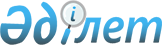 Лебяжі аудандық мәслихатының (V сайланған XLVIII кезекті сессиясы) 2015 жылғы 24 желтоқсандағы "2016 - 2018 жылдарға арналған Лебяжі ауданының бюджеті туралы" № 10/48 шешіміне өзгерістер енгізу туралы
					
			Күшін жойған
			
			
		
					Павлодар облысы Лебяжі аудандық мәслихатының 2016 жылғы 27 шілдедегі № 22/6 шешімі. Павлодар облысының Әділет департаментінде 2016 жылғы 15 тамызда № 5201 болып тіркелді. Күші жойылды - Павлодар облысы Лебяжі аудандық мәслихатының 2017 жылғы 18 сәуірдегі № 80/13 (алғашқы ресми жарияланған күннен бастап қолданысқа енгізіледі) шешімімен      Ескерту. Күші жойылды - Павлодар облысы Лебяжі аудандық мәслихатының 18.04.2017 № 80/13 (алғашқы ресми жарияланған күннен бастап қолданысқа енгізіледі) шешімімен.

      Қазақстан Республикасының 2008 жылғы 4 желтоқсандағы Бюджет кодексінің 106-бабының 4-тармағына, Қазақстан Республикасының 2001 жылғы 23 қаңтардағы "Қазақстан Республикасындағы жергілікті мемлекеттік басқару және өзін-өзі басқару туралы" Заңының 6-бабы 1-тармағының 1) тармақшасына сәйкес, Лебяжі аудандық мәслихаты ШЕШІМ ЕТЕДІ:

      1. Лебяжі аудандық мәслихатының (V сайланған XLVIII кезекті сессиясы) 2015 жылғы 24 желтоқсандағы "2016 - 2018 жылдарға арналған Лебяжі ауданының бюджеті туралы" № 10/48 шешіміне (Нормативтік құқықтық актілерді мемлекеттік тіркеу тізілімінде № 4876 тіркелген, 2016 жылғы 14 қаңтардағы аудандық "Аққу үні" - "Вести Акку" газетінің № 2 жарияланған) келесі өзгерістер енгізілсін:

      1-тармағында:

      1) тармақшада:

      "2782427" сандары "2776022" сандарымен ауыстырылсын;

      "343141" сандары "348641" сандарымен ауыстырылсын;

      "2844" сандары "16370" сандарымен ауыстырылсын;

      "2435954" сандары "2410523" сандарымен ауыстырылсын;

      2) тармақшада "2782511" сандары "2777722" сандарымен ауыстырылсын;

      3) тармақшада:

      "1566" сандары "2758" сандарымен ауыстырылсын;

      "14341" сандары "13149" сандарымен ауыстырылсын;

      5) тармақшада "-1650" сандары "-4458" сандарымен ауыстырылсын;

      6) тармақшада "1650" сандары "4458" сандарымен ауыстырылсын;

      көрсетілген шешімнің 1, 4-қосымшалары осы шешімнің 1, 2-қосымшаларына сәйкес жаңа редакцияда мазмұндалсын.

      2. Осы шешімнің орындалуын бақылау аудандық мәслихаттың экономика және бюджеттік саясат, заңдылық пен адам құқығын қорғау мәселелері жөніндегі тұрақты комиссиясына жүктелсін.

      3. Осы шешім 2016 жылғы 1 қаңтардан бастап қолданысқа енеді.

 2016 жылға арналған аудандық бюджеті
(өзгерістермен) 2016 жылға арналған жергілікті өзін-өзі басқару
органдарына трансферттер сомасын бөлу (өзгерістермен)
					© 2012. Қазақстан Республикасы Әділет министрлігінің «Қазақстан Республикасының Заңнама және құқықтық ақпарат институты» ШЖҚ РМК
				
      Сессия төрағасы,

      аудандық мәслихат хатшысы

С. Мүсінова
Лебяжі аудандық мәслихатының
(VI сайланған VI (кезекті)
сессиясы) 2016 жылғы
27 шілдедегі № 22/6 шешіміне
1-қосымшаЛебяжі аудандық мәслихатының
(V сайланған XLVIII (кезекті)
сессиясы) 2015 жылғы
24 желтоқсандағы
№ 10/48 шешіміне
1-қосымшаСанаты

Санаты

Санаты

Санаты

Сомасы (мың теңге)

Сыныбы

Сыныбы

Сыныбы

Сомасы (мың теңге)

Ішкі сыныбы

Ішкі сыныбы

Сомасы (мың теңге)

Атауы

Сомасы (мың теңге)

1

2

3

I. Кірістер

2776022

1

Салықтық түсімдер

348641

01

Табыс салығы

136041

2

Жеке табыс салығы

136041

03

Әлеуметтік салық

115638

1

Әлеуметтік салық

115638

04

Меншікке салынатын салықтар

88450

1

Мүлікке салынатын салықтар

65246

3

Жер салығы

1700

4

Көлік құралдарына салынатын салық

20154

5

Бірыңғай жер салығы

1350

05

Тауарларға, жұмыстарға және қызметтерге салынатын ішкі салықтар

7312

2

Акциздер

812

3

Табиғи және басқа да ресурстарды пайдаланғаны үшін түсетін түсімдер

2100

4

Кәсіпкерлік және кәсіби қызметті жүргізгені үшін алынатын алымдар

4400

08

Заңдық мәнді іс-әрекеттерді жасағаны және (немесе) оған уәкілеттігі бар мемлекеттік органдар немесе лауазымды адамдар құжаттар бергені үшін алынатын міндетті төлемдер

1200

1

Мемлекеттік баж

1200

2

Салықтық емес түсімдер

16370

01

Мемлекеттік меншіктен түсетін кірістер

1517

5

Мемлекет меншігіндегі мүлікті жалға беруден түсетін кірістер

1494

7

Мемлекеттік бюджеттен берілген кредиттер бойынша сыйақылар

23

04

Мемлекеттік бюджеттен қаржыландырылатын, сондай-ақ Қазақстан Республикасы Ұлттық Банкінің бюджетінен (шығыстар сметасынан) ұсталатын және қаржыландырылатын мемлекеттік мекемелер салатын айыппұлдар, өсімпұлдар, санкциялар, өндіріп алулар

600

1

Мұнай секторы ұйымдарынан түсетін түсімдерді қоспағанда, мемлекеттік бюджеттен қаржыландырылатын, сондай-ақ Қазақстан Республикасы Ұлттық Банкінің бюджетінен (шығыстар сметасынан) ұсталатын және қаржыландырылатын мемлекеттік мекемелер салатын айыппұлдар, өсімпұлдар, санкциялар, өндіріп алулар

600

06

Басқа да салықтық емес түсімдер

14253

1

Басқа да салықтық емес түсімдер

14253

3

Негізгі капиталды сатудан түсетін түсімдер

488

03

Жердi және материалдық емес активтердi сату

488

1

Жерді сату

40

2

Материалдық емес активтерді сату

448

4

Трансферттердің түсімдері

2410523

02

Мемлекеттік басқарудың жоғары тұрған органдарынан түсетін трансферттер

2410523

2

Облыстық бюджеттен түсетін трансферттер

2410523

Функционалдық топ

Функционалдық топ

Функционалдық топ

Функционалдық топ

Функционалдық топ

Сомасы (мың теңге)

Функционалдық кіші топ

Функционалдық кіші топ

Функционалдық кіші топ

Функционалдық кіші топ

Сомасы (мың теңге)

Бюджеттік бағдарламаның әкімшісі

Бюджеттік бағдарламаның әкімшісі

Бюджеттік бағдарламаның әкімшісі

Сомасы (мың теңге)

Бағдарлама

Бағдарлама

Сомасы (мың теңге)

Атауы

Сомасы (мың теңге)

1

2

3

4

5

6

II. Шығыстар

2777722

01

Жалпы сипаттағы мемлекеттік қызметтер

317371

1

Мемлекеттік басқарудың жалпы функцияларын орындайтын өкілді, атқарушы және басқа органдар

260786

112

Аудан (облыстық маңызы бар қала) мәслихатының аппараты

17283

001

Аудан (облыстық маңызы бар қала) мәслихатының қызметін қамтамасыз ету жөніндегі қызметтер

17283

122

Аудан (облыстық маңызы бар қала) әкiмiнiң аппараты

84177

001

Аудан (облыстық маңызы бар қала) әкiмiнiң қызметін қамтамасыз ету жөніндегі қызметтер

80704

003

Мемлекеттік органның күрделі шығыстары

3473

123

Қаладағы аудан, аудандық маңызы бар қала, кент, ауыл, ауылдық округ әкімінің аппараты

159326

001

Қаладағы аудан, аудандық маңызы бар қала, кент, ауыл, ауылдық округ әкімінің қызметін қамтамасыз ету жөніндегі қызметтер

159326

2

Қаржылық қызмет

13622

452

Ауданның (облыстық маңызы бар қаланың) қаржы бөлімі

13622

001

Ауданның (облыстық маңызы бар қаланың) бюджетін орындау және коммуналдық меншігін басқару саласындағы мемлекеттік саясатты іске асыру жөніндегі қызметтер

12821

003

Салық салу мақсатында мүлікті бағалауды жүргізу

441

010

Жекешелендіру, коммуналдық меншікті басқару, жекешелендіруден кейінгі қызмет және осыған байланысты дауларды реттеу

360

5

Жоспарлау және статистикалық қызмет

17083

453

Ауданның (облыстық маңызы бар қаланың) экономика және бюджеттік жоспарлау бөлімі

17083

001

Экономикалық саясатты, мемлекеттік жоспарлау жүйесін қалыптастыру және дамыту саласындағы мемлекеттік саясатты іске асыру жөніндегі қызметтер

17083

9

Жалпы сипаттағы өзге де мемлекеттiк қызметтер

25880

454

Ауданның (облыстық маңызы бар қаланың) кәсіпкерлік және ауыл шаруашылығы бөлімі

14331

001

Жергілікті деңгейде кәсіпкерлікті және ауыл шаруашылығын дамыту саласындағы мемлекеттік саясатты іске асыру жөніндегі қызметтер

14331

458

Ауданның (облыстық маңызы бар қаланың) тұрғын үй-коммуналдық шаруашылығы, жолаушылар көлігі және автомобиль жолдары бөлімі

11549

001

Жергілікті деңгейде тұрғын үй-коммуналдық шаруашылығы, жолаушылар көлігі және автомобиль жолдары саласындағы мемлекеттік саясатты іске асыру жөніндегі қызметтер

11549

02

Қорғаныс

11338

1

Әскери мұқтаждар

6956

122

Аудан (облыстық маңызы бар қала) әкiмiнiң аппараты

6956

005

Жалпыға бірдей әскери міндетті атқару шеңберіндегі іс-шаралар

6956

2

Төтенше жағдайлар жөнiндегi жұмыстарды ұйымдастыру

4382

122

Аудан (облыстық маңызы бар қала) әкiмiнiң аппараты

4382

006

Аудан (облыстық маңызы бар қала) ауқымындағы төтенше жағдайлардың алдын алу және оларды жою

1984

007

Аудандық (қалалық) ауқымдағы дала өрттерінің, сондай-ақ мемлекеттік өртке қарсы қызмет органдары құрылмаған елдi мекендерде өрттердің алдын алу және оларды сөндіру жөніндегі іс-шаралар

2398

03

Қоғамдық тәртіп, қауіпсіздік, құқықтық, сот, қылмыстық-атқару қызметі

1620

9

Қоғамдық тәртіп және қауіпсіздік саласындағы өзге де қызметтер

1620

458

Ауданның (облыстық маңызы бар қаланың) тұрғын үй-коммуналдық шаруашылығы, жолаушылар көлігі және автомобиль жолдары бөлімі

1620

021

Елдi мекендерде жол қозғалысы қауiпсiздiгін қамтамасыз ету

1620

04

Білім беру

1711552

1

Мектепке дейiнгi тәрбие және оқыту

217559

123

Қаладағы аудан, аудандық маңызы бар қала, кент, ауыл, ауылдық округ әкімінің аппараты

189617

004

Мектепке дейінгі тәрбие мен оқыту ұйымдарының қызметін қамтамасыз ету

107149

041

Мектепке дейінгі білім беру ұйымдарында мемлекеттік білім беру тапсырысын іске асыруға

82468

464

Ауданның (облыстық маңызы бар қаланың) білім бөлімі

23942

040

Мектепке дейінгі білім беру ұйымдарында мемлекеттік білім беру тапсырысын іске асыруға

23942

472

Ауданның (облыстық маңызы бар қаланың) құрылыс, сәулет және қала құрылысы бөлімі

4000

037

Мектепке дейiнгi тәрбие және оқыту объектілерін салу және реконструкциялау

4000

2

Бастауыш, негізгі орта және жалпы орта білім беру

1400120

123

Қаладағы аудан, аудандық маңызы бар қала, кент, ауыл, ауылдық округ әкімінің аппараты

3164

005

Ауылдық жерлерде балаларды мектепке дейін тегін алып баруды және кері алып келуді ұйымдастыру

3164

457

Ауданның (облыстық маңызы бар қаланың) мәдениет, тілдерді дамыту, дене шынықтыру және спорт бөлімі

40658

017

Балалар мен жасөспірімдерге спорт бойынша қосымша білім беру

40658

464

Ауданның (облыстық маңызы бар қаланың) білім бөлімі

1354798

003

Жалпы білім беру

1336929

006

Балаларға қосымша білім беру

17869

472

Ауданның (облыстық маңызы бар қаланың) құрылыс, сәулет және қала құрылысы бөлімі

1500

022

Бастауыш, негізгі орта және жалпы орта білім беру объектілерін салу және реконструкциялау

1500

9

Бiлiм беру саласындағы өзге де қызметтер

93873

464

Ауданның (облыстық маңызы бар қаланың) білім бөлімі

93873

001

Жергілікті деңгейде білім беру саласындағы мемлекеттік саясатты іске асыру жөніндегі қызметтер

14188

005

Ауданның (облыстық маңызы бар қаланың) мемлекеттік білім беру мекемелер үшін оқулықтар мен оқу-әдiстемелiк кешендерді сатып алу және жеткізу

13788

007

Аудандық (қалалық) ауқымдағы мектеп олимпиадаларын және мектептен тыс іс-шараларды өткiзу

990

015

Жетім баланы (жетім балаларды) және ата-аналарының қамқорынсыз қалған баланы (балаларды) күтіп-ұстауға қамқоршыларға (қорғаншыларға) ай сайынғы ақшалай қаражат төлемі

7659

022

Жетім баланы (жетім балаларды) және ата-анасының қамқорлығынсыз қалған баланы (балаларды) асырап алғаны үшін Қазақстан азаматтарына біржолғы ақша қаражатын төлеуге арналған төлемдер

638

029

Балалар мен жасөспірімдердің психикалық денсаулығын зерттеу және халыққа психологиялық-медициналық-педагогикалық консультациялық көмек көрсету

3930

067

Ведомстволық бағыныстағы мемлекеттік мекемелерінің және ұйымдарының күрделі шығыстары

52680

06

Әлеуметтiк көмек және әлеуметтiк қамсыздандыру

128199

1

Әлеуметтiк қамсыздандыру

4701

451

Ауданның (облыстық маңызы бар қаланың) жұмыспен қамту және әлеуметтік бағдарламалар бөлімі

1835

016

18 жасқа дейінгі балаларға мемлекеттік жәрдемақылар

1835

464

Ауданның (облыстық маңызы бар қаланың) білім бөлімі

2866

030

Патронат тәрбиешілерге берілген баланы (балаларды) асырап бағу 

2866

2

Әлеуметтiк көмек

92704

123

Қаладағы аудан, аудандық маңызы бар қала, кент, ауыл, ауылдық округ әкімінің аппараты

15937

003

Мұқтаж азаматтарға үйінде әлеуметтік көмек көрсету

15937

451

Ауданның (облыстық маңызы бар қаланың) жұмыспен қамту және әлеуметтік бағдарламалар бөлімі

76767

002

Жұмыспен қамту бағдарламасы

14236

004

Ауылдық жерлерде тұратын денсаулық сақтау, білім беру, әлеуметтік қамтамасыз ету, мәдениет, спорт және ветеринар мамандарына отын сатып алуға Қазақстан Республикасының заңнамасына сәйкес әлеуметтік көмек көрсету

4073

007

Жергілікті өкілетті органдардың шешімі бойынша мұқтаж азаматтардың жекелеген топтарына әлеуметтік көмек

42528

010

Үйден тәрбиеленіп оқытылатын мүгедек балаларды материалдық қамтамасыз ету

501

017

Мүгедектерді оңалту жеке бағдарламасына сәйкес, мұқтаж мүгедектерді міндетті гигиеналық құралдармен және ымдау тілі мамандарының қызмет көрсетуін, жеке көмекшілермен қамтамасыз ету

15429

9

Әлеуметтiк көмек және әлеуметтiк қамтамасыз ету салаларындағы өзге де қызметтер

30794

451

Ауданның (облыстық маңызы бар қаланың) жұмыспен қамту және әлеуметтік бағдарламалар бөлімі

30794

001

Жергілікті деңгейде халық үшін әлеуметтік бағдарламаларды жұмыспен қамтуды қамтамасыз етуді іске асыру саласындағы мемлекеттік саясатты іске асыру жөніндегі қызметтер

21557

011

Жәрдемақыларды және басқа да әлеуметтік төлемдерді есептеу, төлеу мен жеткізу бойынша қызметтерге ақы төлеу

1308

054

Үкіметтік емес секторда мемлекеттік әлеуметтік тапсырысты орналастыру

7929

07

Тұрғын үй-коммуналдық шаруашылық

95546

1

Тұрғын үй шаруашылығы

56845

458

Ауданның (облыстық маңызы бар қаланың) тұрғын үй-коммуналдық шаруашылығы, жолаушылар көлігі және автомобиль жолдары бөлімі

4631

003

Мемлекеттік тұрғын үй қорының сақталуын ұйымдастыру

631

004

Азаматтардың жекелеген санаттарын тұрғын үймен қамтамасыз ету

4000

464

Ауданның (облыстық маңызы бар қаланың) білім бөлімі

2942

026

Жұмыспен қамту 2020 жол картасы бойынша қалаларды және ауылдық елді мекендерді дамыту шеңберінде объектілерді жөндеу

2942

472

Ауданның (облыстық маңызы бар қаланың) құрылыс, сәулет және қала құрылысы бөлімі

49272

003

Коммуналдық тұрғын үй қорының тұрғын үйін жобалау және (немесе) салу, реконструкциялау

32037

072

Жұмыспен қамту 2020 жол картасы шеңберінде қызметтік тұрғын үй салу, еңбекші жастарға арналған жатақханалар мен инженерлік-коммуникациялық инфрақұрылымды салу және (немесе) реконструкциялау

17235

2

Коммуналдық шаруашылық

25489

123

Қаладағы аудан, аудандық маңызы бар қала, кент, ауыл, ауылдық округ әкімінің аппараты

2504

014

Елді мекендерді сумен жабдықтауды ұйымдастыру

2504

458

Ауданның (облыстық маңызы бар қаланың) тұрғын үй-коммуналдық шаруашылығы, жолаушылар көлігі және автомобиль жолдары бөлімі

19548

012

Сумен жабдықтау және су бұру жүйесінің жұмыс істеуі

17548

026

Ауданның (облыстық маңызы бар қаланың) коммуналдық меншігіндегі жылу жүйелерін қолдануды ұйымдастыру

2000

472

Ауданның (облыстық маңызы бар қаланың) құрылыс, сәулет және қала құрылысы бөлімі

3437

007

Қаланы және елді мекендерді абаттандыруды дамыту

3437

3

Елді-мекендерді абаттандыру

13212

123

Қаладағы аудан, аудандық маңызы бар қала, кент, ауыл, ауылдық округ әкімінің аппараты

13212

008

Елді мекендердегі көшелерді жарықтандыру

13212

08

Мәдениет, спорт, туризм және ақпараттық кеңістiк

204969

1

Мәдениет саласындағы қызмет

105265

123

Қаладағы аудан, аудандық маңызы бар қала, кент, ауыл, ауылдық округ әкімінің аппараты

617

006

Жергілікті деңгейде мәдени-демалыс жұмыстарын қолдау

617

457

Ауданның (облыстық маңызы бар қаланың) мәдениет, тілдерді дамыту, дене шынықтыру және спорт бөлімі

103385

003

Мәдени-демалыс жұмысын қолдау

103385

472

Ауданның (облыстық маңызы бар қаланың) құрылыс, сәулет және қала құрылысы бөлімі

1263

011

Мәдениет объектілерін дамыту

1263

2

Спорт

2000

457

Ауданның (облыстық маңызы бар қаланың) мәдениет, тілдерді дамыту, дене шынықтыру және спорт бөлімі

2000

009

Аудандық (облыстық маңызы бар қалалық) деңгейде спорттық жарыстар өткiзу

1000

010

Әртүрлi спорт түрлерi бойынша аудан (облыстық маңызы бар қала) құрама командаларының мүшелерiн дайындау және олардың облыстық спорт жарыстарына қатысуы

1000

3

Ақпараттық кеңiстiк

57586

456

Ауданның (облыстық маңызы бар қаланың) ішкі саясат бөлімі

12900

002

Мемлекеттік ақпараттық саясат жүргізу жөніндегі қызметтер

12900

457

Ауданның (облыстық маңызы бар қаланың) мәдениет, тілдерді дамыту, дене шынықтыру және спорт бөлімі

44686

006

Аудандық (қалалық) кiтапханалардың жұмыс iстеуi

43680

007

Мемлекеттiк тiлдi және Қазақстан халқының басқа да тiлдерін дамыту

1006

9

Мәдениет, спорт, туризм және ақпараттық кеңiстiктi ұйымдастыру жөнiндегi өзге де қызметтер

40118

456

Ауданның (облыстық маңызы бар қаланың) ішкі саясат бөлімі

22109

001

Жергілікті деңгейде ақпарат, мемлекеттілікті нығайту және азаматтардың әлеуметтік сенімділігін қалыптастыру саласында мемлекеттік саясатты іске асыру жөніндегі қызметтер

11251

003

Жастар саясаты саласында іс-шараларды іске асыру

10858

457

Ауданның (облыстық маңызы бар қаланың) мәдениет, тілдерді дамыту, дене шынықтыру және спорт бөлімі

18009

001

Жергілікті деңгейде мәдениет, тілдерді дамыту, дене шынықтыру және спорт саласында мемлекеттік саясатты іске асыру жөніндегі қызметтер

10942

032

Ведомстволық бағыныстағы мемлекеттік мекемелерінің және ұйымдарының күрделі шығыстары

7067

10

Ауыл, су, орман, балық шаруашылығы, ерекше қорғалатын табиғи аумақтар, қоршаған ортаны және жануарлар дүниесін қорғау, жер қатынастары

117257

1

Ауыл шаруашылығы

69000

453

Ауданның (облыстық маңызы бар қаланың) экономика және бюджеттік жоспарлау бөлімі

14504

099

Мамандардың әлеуметтік көмек көрсетуі жөніндегі шараларды іске асыру

14504

473

Ауданның (облыстық маңызы бар қаланың) ветеринария бөлімі

54496

001

Жергілікті деңгейде ветеринария саласындағы мемлекеттік саясатты іске асыру жөніндегі қызметтер

12599

007

Қаңғыбас иттер мен мысықтарды аулауды және жоюды ұйымдастыру

1350

047

Жануарлардың саулығы мен адамның денсаулығына қауіп төндіретін, алып қоймай залалсыздандырылған (зарарсыздандырылған) және қайта өңделген жануарлардың, жануарлардан алынатын өнімдер мен шикізаттың құнын иелеріне өтеу

40547

6

Жер қатынастары

9897

463

Ауданның (облыстық маңызы бар қаланың) жер қатынастары бөлімі

9897

001

Аудан (облыстық маңызы бар қала) аумағында жер қатынастарын реттеу саласындағы мемлекеттік саясатты іске асыру жөніндегі қызметтер

9897

9

Ауыл, су, орман, балық шаруашылығы, қоршаған ортаны қорғау және жер қатынастары саласындағы басқа да қызметтер

38360

473

Ауданның (облыстық маңызы бар қаланың) ветеринария бөлімі

38360

011

Эпизоотияға қарсы іс-шаралар жүргізу

38360

11

Өнеркәсіп, сәулет, қала құрылысы және құрылыс қызметі

19430

2

Сәулет, қала құрылысы және құрылыс қызметі

19430

472

Ауданның (облыстық маңызы бар қаланың) құрылыс, сәулет және қала құрылысы бөлімі

19430

001

Жергілікті деңгейде құрылыс, сәулет және қала құрылысы саласындағы мемлекеттік саясатты іске асыру жөніндегі қызметтер

16630

013

Аудан аумағында қала құрылысын дамытудың кешенді схемаларын, аудандық (облыстық) маңызы бар қалалардың, кенттердің және өзге де ауылдық елді мекендердің бас жоспарларын әзірлеу

2800

12

Көлiк және коммуникация

116903

1

Автомобиль көлiгi

114552

123

Қаладағы аудан, аудандық маңызы бар қала, кент, ауыл, ауылдық округ әкімінің аппараты

10524

013

Аудандық маңызы бар қалаларда, кенттерде, ауылдарда, ауылдық округтерде автомобиль жолдарының жұмыс істеуін қамтамасыз ету

10524

458

Ауданның (облыстық маңызы бар қаланың) тұрғын үй-коммуналдық шаруашылығы, жолаушылар көлігі және автомобиль жолдары бөлімі

104028

023

Автомобиль жолдарының жұмыс істеуін қамтамасыз ету

43859

045

Аудандық маңызы бар автомобиль жолдарын және елді-мекендердің көшелерін күрделі және орташа жөндеу

60169

9

Көлік және коммуникациялар саласындағы өзге де қызметтер

2351

458

Ауданның (облыстық маңызы бар қаланың) тұрғын үй-коммуналдық шаруашылығы, жолаушылар көлігі және автомобиль жолдары бөлімі

2351

037

Әлеуметтік маңызы бар қалалық (ауылдық), қала маңындағы және ауданішілік қатынастар бойынша жолаушылар тасымалдарын субсидиялау

2351

13

Басқалар

19916

3

Кәсiпкерлiк қызметтi қолдау және бәсекелестікті қорғау

424

454

Ауданның (облыстық маңызы бар қаланың) кәсіпкерлік және ауыл шаруашылығы бөлімі

424

006

Кәсіпкерлік қызметті қолдау

424

9

Басқалар

19492

123

Қаладағы аудан, аудандық маңызы бар қала, кент, ауыл, ауылдық округ әкімінің аппараты

12562

040

"Өңірлерді дамыту" Бағдарламасы шеңберінде өңірлерді экономикалық дамытуға жәрдемдесу бойынша шараларды іске асыру

12562

452

Ауданның (облыстық маңызы бар қаланың) қаржы бөлімі

6930

012

Ауданның (облыстық маңызы бар қаланың) жергілікті атқарушы органының резерві

6930

14

Борышқа қызмет көрсету

23

1

Борышқа қызмет көрсету

23

452

Ауданның (облыстық маңызы бар қаланың) қаржы бөлімі

23

013

Жергілікті атқарушы органдардың облыстық бюджеттен қарыздар бойынша сыйақылар мен өзге де төлемдерді төлеу бойынша борышына қызмет көрсету

23

15

Қарыздарды өтеу

33598

1

Қарыздарды өтеу

33598

452

Ауданның (облыстық маңызы бар қаланың) қаржы бөлімі

33598

006

Нысаналы пайдаланылмаған (толық пайдаланылмаған) трансферттерді қайтару

84

051

Жергілікті өзін-өзі басқару органдарына берілетін трансферттер

33514

III. Таза бюджеттік кредиттеу

2758

Бюджеттік кредиттер

15907

10

Ауыл, су, орман, балық шаруашылығы, ерекше қорғалатын табиғи аумақтар, қоршаған ортаны және жануарлар дүниесін қорғау, жер қатынастары

15907

01

Ауыл шаруашылығы

15907

453

Ауданның (облыстық маңызы бар қаланың) экономика және бюджеттік жоспарлау бөлімі

15907

006

Мамандарды әлеуметтік қолдау шараларын іске асыру үшін бюджеттік кредиттер

15907

5

Бюджеттік кредиттерді өтеу

13149

01

Бюджеттік кредиттерді өтеу

13149

1

Мемлекеттік бюджеттен берілген бюджеттік кредиттерді өтеу

13149

IV. Қаржы активтерімен жасалатын операциялар бойынша сальдо

0

V. Бюджет тапшылығы (профицит)

-4458

VI. Бюджет тапшылығын қаржыландыру (дефицитті қолдану)

4458

Лебяжі аудандық мәслихатының
(VI сайланған VI (кезекті)
сессиясы) 2016 жылғы 27
шілдедегі № 22/6 шешіміне
2-қосымшаЛебяжі аудандық мәслихатының
(V сайланған XLVIII (кезекті)
сессиясы) 2015 жылғы
24 желтоқсандағы
№ 10/48 шешіміне
4-қосымша№ р/с

Ауылдық округтердің атауы

Сомасы (мың тенге)

1

Лебяжі ауылдық округі

8560

2

Қызылағаш ауылдық округі

1800

3

Баймулдин ауылдық округі

1600

4

Ямышев ауылдық округі

4254

5

Жамбыл ауылдық округі

2800

6

Қызыласкер ауылдық округі

3500

7

Майқарағай ауылдық округі

1900

8

Малыбай ауылдық округі

3400

9

Шарбақты ауылдық округі

3600

10

Шақа ауылдық округі

2100

Барлығы

33514

